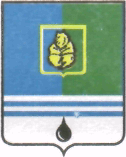 ПОСТАНОВЛЕНИЕАДМИНИСТРАЦИИ ГОРОДА КОГАЛЫМАХанты-Мансийского автономного округа - ЮгрыО внесении изменений в постановление Администрации города Когалымаот 31.12.2015 №3905В соответствии с пунктами 3, 4 статьи 69.2, пунктом 1 статьи 78.1 Бюджетного кодекса Российской Федерации, частью 5 статьи 4 Федерального закона от 03.11.2006 №174-ФЗ «Об автономных учреждениях», постановлением Администрации города Когалыма от 29.12.2015 №3832              «Об утверждении Порядка формирования муниципального задания на оказание муниципальных услуг (выполнение работ) в отношении муниципальных учреждений города Когалыма и финансового обеспечения выполнения муниципального задания», решением Думы города Когалыма             от 23.12.2015 №625-ГД «О бюджете города Когалыма на 2016 год», постановлением Администрации города Когалыма от 30.12.2015 №3878                 «Об утверждении ведомственного перечня муниципальных услуг и работ, оказываемых и выполняемых муниципальными учреждениями города Когалыма в качестве основных видов деятельности»:1. В постановление Администрации города Когалыма от 31.12.2015 №3905 «Об утверждении муниципального задания муниципальному автономному учреждению «Культурно-досуговый комплекс «Метро» на выполнение муниципальных услуг (работ) на 2016 год и плановый период 2017 и 2018 годов» (далее – постановление) внести следующие изменения:1.1. По всему тексту постановления слова «муниципальное автономное учреждение «Культурно-досуговый комплекс «Метро» заменить словами «Муниципальное автономное учреждение «Культурно-досуговый комплекс «АРТ-Праздник».1.2. Приложение к постановлению изложить в редакции согласно приложению к настоящему постановлению.2. Опубликовать настоящее постановление в газете «Когалымский вестник» и разместить на официальном сайте Администрации города Когалыма в информационно-телекоммуникационной сети «Интернет» (www.admkogalym.ru).3. Контроль за выполнением постановления возложить на заместителя главы города Когалыма О.В.Мартынову.Глава города Когалыма						Н.Н.ПальчиковПриложениек постановлению Администрациигорода Когалымаот 26.04.2016 №1154Муниципальное заданиена выполнение муниципальных услуг (работ)на 2016 год Наименование муниципального учреждения города Когалыма: муниципальное автономное учреждение «Культурно-досуговый комплекс «АРТ-Праздник» (далее – Учреждение)Виды деятельности муниципального учреждения города Когалыма:- создание и организация работы любительских творческих коллективов, кружков, студий, любительских объединений, клубов по интересам различной направленности и других клубных формирований;- проведение различных по форме и тематике культурно-массовых мероприятий, праздников, представлений, смотров, фестивалей, конкурсов, концертов, выставок, вечеров, спектаклей, игровых развлекательных программ и других форм показа результатов творческой деятельности клубных формирований;- проведение спектаклей, концертов и других культурно-зрелищных и выставочных мероприятий, в том числе с участием профессиональных коллективов, исполнителей, авторов;- оказание консультативной, методической и организационно-творческой помощи в подготовке и проведении культурно-досуговых мероприятий;- изучение, обобщение и распространение опыта культурно-массовой, культурно-воспитательной, культурно-зрелищной работы Учреждения и других культурно-досуговых учреждений;- осуществление справочной, информационной и рекламно-маркетинговой деятельности;- предоставление гражданам дополнительных досуговых и сервисных услуг.Вид муниципального учреждения города Когалыма: автономное.Часть 1. Сведения о выполняемых работах.Раздел 1.1. Наименование работы: Организация деятельности клубных формирований и формирований самодеятельного народного творчества.2. Категории потребителей работы: физические лица.3. Показатели, характеризующие объём и (или) качество работы.3.1. Показатели, характеризующие качество работы:Допустимые (возможные) отклонения от установленных показателей качества работы, в пределах которых муниципальное задание считается выполненным (процентов): 0%.3.2. Показатели, характеризующие объем работы:Допустимые (возможные) отклонения от установленных показателей объема работы, в пределах которых муниципальное задание считается выполненным (процентов): 0%.Раздел 2.1. Наименование работы: Организация досуга жителей посредством проведения мероприятий.2. Категории потребителей работы: физические лица, юридические лица.3. Показатели, характеризующие объём и (или) качество работы.3.1. Показатели, характеризующие качество работы:Допустимые (возможные) отклонения от установленных показателей качества работы, в пределах которых муниципальное задание считается выполненным (процентов): 2%.3.2. Показатели, характеризующие объем работы:Допустимые (возможные) отклонения от установленных показателей объема работы, в пределах которых муниципальное задание считается выполненным (процентов): 2%.Часть 2. Прочие сведения о муниципальном задании1.  Основания  для  досрочного  прекращения выполнения муниципального задания: Муниципальное задание  может быть досрочно  прекращено (полностью или частично) в случаях:- реорганизации или ликвидации Учреждения;- в случаях, когда Учреждение не обеспечивает выполнения муниципального задания или имеются основания предполагать, что муниципальное задание не будет выполнено в полном объёме или в соответствии с иными установленными требованиями. О досрочном прекращении муниципального задания учредитель письменно уведомляет руководителя Учреждения не позднее, чем за 30 дней до дня вступления в силу решения о прекращении муниципального задания.2.   Иная   информация,   необходимая   для   выполнения  (контроля  за выполнением) муниципального задания:2.1. Порядок изменения муниципального задания.Муниципальное задание  может быть изменено в течение текущего финансового года в случаях:- изменения объёма субсидий из бюджета города Когалыма на возмещение Учреждению нормативных затрат на оказание муниципальных услуг (выполнение работ) физическим и (или) юридическим лицам, связанных с выполнением муниципального задания;- изменения нормативных правовых актов Российской Федерации, Ханты-Мансийского автономного округа - Югры, муниципальных правовых актов города Когалыма, на основании которых было сформировано муниципальное задание;- изменения численности потребителей работ, спроса на выполняемые работы или иных условий выполнения работ, влияющих на объём и качество (в том числе на основании предложений Учреждения). Об изменении муниципального задания учредитель обязан письменно уведомить руководителя  Учреждения не позднее, чем за 10 дней до дня вступления в силу решения об изменении задания.2.2. Муниципальное задание и отчёты об его исполнении, с учётом требований законодательства Российской Федерации о защите государственной тайны, размещаются на официальном сайте Администрации города Когалыма в информационно-телекоммуникационной сети «Интернет» (www.admkogalym.ru), в соответствии с действующим законодательством Российской Федерации.2.3. Учреждение несёт ответственность за выполнение муниципального задания по объёму и качеству выполненных работ.2.4. Муниципальная работа предоставляется бесплатно. Работа по проведению мероприятий: фестиваль отечественного кино «Золотая лента»» и театральный сезон может выполняться на платной основе. Предельные цены на платные услуги, оказываемые Учреждением, указаны в приложении 2 к настоящему муниципальному заданию.2.5. Порядок контроля за исполнением муниципального задания.Контроль за исполнением муниципального задания осуществляет Управление - начальник Управления, заместитель начальника Управления, начальник и специалисты отдела культуры Управления путём плановых и внеплановых контрольных мероприятий:2.5.1. Плановые контрольные мероприятия включают в себя:- посещение мероприятий и занятий творческих коллективов;- проверка нормативно-правового обеспечения деятельности творческих коллективов; - сбор статистических сведений о составе, количестве, руководителях творческих коллективов;- проверка и анализ планирования Учреждения;- сбор и обработка отчётов о результатах деятельности Учреждения;- проверка книги жалоб и предложений Учреждения.2.5.2. Внеплановые контрольные мероприятия проводятся в случае:- получения от органов государственной власти, органов прокуратуры и иных правоохранительных органов информации о предполагаемых или выявленных нарушениях законодательства Российской Федерации,  Ханты-Мансийского автономного округа – Югры, муниципальных правовых актов города Когалыма;- получения от граждан или юридических лиц в адрес Управления обращений (жалоб) на качество выполняемых муниципальных работ;- обнаружения Управлением в предоставленных Учреждением документах нарушений действующего законодательства Российской Федерации, Ханты-Мансийского автономного округа – Югры, муниципальных правовых актов города Когалыма.3. Порядок контроля за выполнением муниципального задания.4. Требования к отчетности о выполнении муниципального задания:4.1. Периодичность представления отчетов о выполнении муниципального задания: 1 раз в квартал.4.2. Сроки представления отчетов о выполнении муниципального задания: Учреждение предоставляет в УКСиМП отчёт об исполнении муниципального задания ежеквартально, до 05 числа месяца, следующего за отчётным кварталом, в декабре – до 28 числа текущего года согласно приложению 3 к муниципальному заданию на бумажном носителе и в электронном виде.4.3. Иные  требования  к  отчётности  о выполнении муниципального задания: к форме отчёта о выполнении муниципального задания прикладывается пояснительная записка с указанием причин невыполнения или перевыполнения показателей (качества, объёма) муниципального задания.5. Иные показатели, связанные с выполнением муниципального задания: отсутствуют._________________________Приложение 1к муниципальному заданиюот 26.04.2016 №1154Список мероприятий, составляющих показатель объёма  муниципальной работы «Организация досуга жителей посредством проведения мероприятий», оказываемойМуниципальным автономным учреждением «Культурно-досуговый комплекс «Метро» (далее – Учреждение)Приложение 2к муниципальному заданиюот 26.04.2016 №1154Предельные цены на платные услуги,оказываемые Муниципальным автономным учреждением «Культурно-досуговый комплекс «АРТ-Праздник»Приложение 3к муниципальному заданиюот 26.04.2016 №1154ОТЧЕТ О ВЫПОЛНЕНИИМУНИЦИПАЛЬНОГО ЗАДАНИЯ на 2016 годНаименование муниципального учреждения города Когалыма: Муниципальное автономное учреждение «Культурно-досуговый комплекс «АРТ-Праздник» (далее – Учреждение).Виды деятельности муниципального учреждения города Когалыма:- создание и организация работы любительских творческих коллективов, кружков, студий, любительских объединений, клубов по интересам различной направленности и других клубных формирований;- проведение различных по форме и тематике культурно-массовых мероприятий, праздников, представлений, смотров, фестивалей, конкурсов, концертов, выставок, вечеров, спектаклей, игровых развлекательных программ и других форм показа результатов творческой деятельности клубных формирований;- проведение спектаклей, концертов и других культурно-зрелищных и выставочных мероприятий, в том числе с участием профессиональных коллективов, исполнителей, авторов;- оказание консультативной, методической и организационно-творческой помощи в подготовке и проведении культурно-досуговых мероприятий;- изучение, обобщение и распространение опыта культурно-массовой, культурно-воспитательной, культурно-зрелищной работы Учреждения и других культурно-досуговых учреждений;- осуществление справочной, информационной и рекламно-маркетинговой деятельности;- предоставление гражданам дополнительных досуговых и сервисных услуг.Вид муниципального учреждения города Когалыма: автономное.Периодичность: один раз в квартал.Часть 1. Сведения о выполняемых работах.Раздел 1.1. Наименование работы: Организация деятельности клубных формирований и формирований самодеятельного народного творчества.2. Категории потребителей работы: физические лица.3. Сведения о фактическом достижении показателей, характеризующих объем и (или) качество муниципальной работы:3.1. Сведения о фактическом достижении показателей, характеризующих качество работы:3.2. Сведения о фактическом достижении показателей, характеризующих объем работы:Директор МАУ «Культурно-досуговый комплекс «АРТ-Праздник»______________________     ______________         ______________                                                (должность)  		             (подпись)	  (расшифровка подписи)«____» ______________ 20___ г.___________________От  «26»апреля2016г. № 1154Уникальный номер реестровой записиПоказатель, характеризующий содержание муниципальной работыПоказатель, характеризующий содержание муниципальной работыПоказатель, характеризующий содержание муниципальной работыПоказатель, характеризующий условия (формы) оказания муниципальной работыПоказатель, характеризующий условия (формы) оказания муниципальной работыПоказатель качества муниципальной работыПоказатель качества муниципальной работыПоказатель качества муниципальной работыЗначения показателей качества муниципальной работыУникальный номер реестровой записи_______(наименование показателя)_______(наименование показателя)_______(наименование показателя)_______(наименование показателя)_______(наименование показателя)наименование показателяединица измерения по ОКЕИединица измерения по ОКЕИ2016 год (очередной финансовый год)Уникальный номер реестровой записи_______(наименование показателя)_______(наименование показателя)_______(наименование показателя)_______(наименование показателя)_______(наименование показателя)наименование показателянаименование показателякод2016 год (очередной финансовый год)12345678910000000000007430305007025100000000000004101101-В стационарных условияхСохраняемость контингента (участников клубов, творческих коллективов, студий) в течение года%74480В стационарных условияхНаличие дипломантов, лауреатов окружных, всероссийских, международных конкурсов и фестивалейединиц642не менее 2Уникальный номер реестровой записиПоказатель, характеризующий содержание муниципальной работыПоказатель, характеризующий содержание муниципальной работыПоказатель, характеризующий содержание муниципальной работыПоказатель, характеризующий условия (формы) оказания муниципальной работыПоказатель, характеризующий условия (формы) оказания муниципальной работыПоказатель объема муниципальной работыПоказатель объема муниципальной работыПоказатель объема муниципальной работыЗначение показателя объема муниципальной работыСреднегодовой размер платы (цена, тариф)_______(наименование показателя)_______(наименование показателя)_______(наименование показателя)_______(наименование показателя)_______(наименование показателя)наименование показателяединица измерения по ОКЕИединица измерения по ОКЕИ2016 год (очередной финансовый год)2016 год (очередной финансовый год)1234567891011000000000007430305007025100000000000004101101-В стационарных условияхКоличество клубов, творческих коллективов, студийединиц642Создание и организация работы творческих коллективов, студий19-В стационарных условияхОбщее количество участников клубов, творческих коллективов, студийчеловек5423Привлечение участников в творческие коллективы, студии346-В стационарных условияхКоличество участников в одном творческом коллективе:человек5423Организация работы творческих коллективов, студий разной направленности--хореографическом, театральномчеловек5423-20-24-вокальном(эстрадный вокал), инструментальном, декоративно-прикладномчеловек5423-8-10-вокальном(народный вокал)человек5423-10-12-кинолюбителейчеловек5423-12-15-клубе по интересамчеловек5423-12-15-В стационарных условияхОбщее количество репетиционных занятий/часов в год на одного руководителя клуба, творческого коллектива, студииединиц/часов5423/356Организация репетиций для проведения мероприятий с участием творческих коллективов, студий324/6481-В стационарных условияхКоличество открытых занятий (класс-концертов) творческих коллективов, клубов,  студий (на 1 творческий коллектив, клуб, студию)единиц5423Организация открытых занятий творческих коллективов, клубов,  студий не менее 1-В стационарных условияхКоличество коллективов самодеятельного художественного творчества, имеющих звание «Народный» («Образцовый»)единиц5423Организация работы с коллективами самодеятельного художественного творчества, имеющих звание «Народный» («Образцовый»)не менее 4Уникальный номер реестровой записиПоказатель, характеризующий содержание муниципальной работыПоказатель, характеризующий содержание муниципальной работыПоказатель, характеризующий содержание муниципальной работыПоказатель, характеризующий условия (формы) оказания муниципальной работыПоказатель, характеризующий условия (формы) оказания муниципальной работыПоказатель качества муниципальной работыПоказатель качества муниципальной работыПоказатель качества муниципальной работыЗначения показателей качества муниципальной работыУникальный номер реестровой записи_______(наименование показателя)_______(наименование показателя)_______(наименование показателя)_______(наименование показателя)_______(наименование показателя)наименование показателяединица измерения по ОКЕИединица измерения по ОКЕИ2016 год (очередной финансовый год)Уникальный номер реестровой записи_______(наименование показателя)_______(наименование показателя)_______(наименование показателя)_______(наименование показателя)_______(наименование показателя)наименование показателянаименование показателякод2016 год (очередной финансовый год)12345678910000000000007430305007005100400000000004102101-В стационарных условияхПосещаемость мероприятий(П: (К*С)*100, где П – количество фактических посетителей за год, К- количество запланированных посетителей на одно мероприятие, С – количество мероприятий)%74490-В стационарных условияхУдовлетворённость качеством выполняемой муниципальной работы% от респондентов74483Уникальный номер реестровой записиПоказатель, характеризующий содержание муниципальной работыПоказатель, характеризующий содержание муниципальной работыПоказатель, характеризующий содержание муниципальной работыПоказатель, характеризующий условия (формы) оказания муниципальной работыПоказатель, характеризующий условия (формы) оказания муниципальной работыПоказатель объема муниципальной работыПоказатель объема муниципальной работыПоказатель объема муниципальной работыЗначение показателя объема муниципальной работыСреднегодовой размер платы (цена, тариф)_______(наименование показателя)_______(наименование показателя)_______(наименование показателя)_______(наименование показателя)_______(наименование показателя)наименование показателяединица измерения по ОКЕИединица измерения по ОКЕИ2016 год (очередной финансовый год)2016 год (очередной финансовый год)1234567891011000000000007430305007005100400000000004102101-Организация и проведение культурно-массовых мероприятий/посетителейединиц/человек642/792Работа по созданию концертных программ, фестивалей, конкурсов и иных мероприятий с участием творческих коллективов116/90 695-Мероприятия в рамках сотрудничества с муниципальными учреждениямиединиц642Предоставле-ние помещений для организации мероприятий, работа специалистов по свету, звуку, ведущих, режиссеров8Формы контроляПериодичностьОрганы местного самоуправления Администрации города Когалыма, осуществляющие контроль за выполнением  муниципального задания123Проверка планирования (годовой план и планы по направлениям Учреждений)1 раз в годУправление культуры, спорта и молодёжной политики (далее – УКСиМП) Проверка отчётов о результатах деятельности Учреждения:- квартальные отчёты; - отчёты о выполнении муниципального задания; - годовой отчётежеквартальноежеквартально 1 раз в годУКСиМПАнкетирование потребителей муниципальных услуг «Удовлетворённость качеством предоставления муниципальных услуг»1 раз в годУКСиМПСбор статистических сведений о составе, количестве и руководителях творческих коллективовежеквартальноУКСиМППосещение занятий творческих коллективов, открытых занятий, отчётных концертов1 раз в год (1 творческий коллектив по направлению работы)УКСиМППроверка журналов работы творческих  коллективов1 раз в годУКСиМППосещение мероприятий, анализ их проведения, составление акта по итогам проведения контрольного мероприятия1 раз в квартал каждое учреждениеУКСиМППроверка книги жалоб и предложений1 раз в годУКСиМП№п/пНаименование показателяЕдиница измеренияЗначения показателей, характеризующих объём муниципальной работы№п/пНаименование показателяЕдиница измерения2016 год1.Организация и проведение культурно-массовых мероприятий (далее – мероприятий):мероприятийпосетителей11690 6951.1.Новогодняя игровая программа «В гостях у Деда Мороза» для детей инвалидов и детей, находящихся в социально-опасном положениимероприятийпосетителей12001.2.Митинг, посвящённый Дню памяти о россиянах, исполнявших служебный долг за пределами Отечествамероприятийпосетителей12001.3.Концертная программа «Всегда в строю», посвящённая Дню Защитника Отечествамероприятийпосетителей12501.4.Городской фестиваль патриотического творчества «Родина моя» в рамках месячника оборонно-массовой и спортивной работымероприятийпосетителей13701.5.Народное гуляние «Проводы русской зимы» в рамках сохранения и развития славянской культурымероприятийпосетителей19 0001.6.Организация соревнований по бильярду и боулингу в рамках спартакиады Администрации города Когалымамероприятийпосетителей2701.7.Организация соревнований по боулингу для людей с ограниченными возможностями в рамках декады инвалидовмероприятийпосетителей1351.8.Мероприятия в рамках окружного кинофестиваля «Дух огня»мероприятийпосетителей55001.9.Концертная программа «О женщина…»,  посвящённая Международному женскому днюмероприятийпосетителей12501.10.Церемония награждения лучших работников культуры города Когалымамероприятийпосетителей13001.11.Концертно-развлекательная программа «Дарите людям радость», посвящённая Дню работников культуры мероприятийпосетителей13001.12.Мастер-классы для детей в дни школьных каникул в рамках Года детства в Ханты-Мансийском автономном округе – Югре мероприятийпосетителей24001.13.Развлекательная программа «Ура, каникулы» для учащихся образовательных организаций города Когалыма в дни школьных каникул в рамках Года детства в Ханты-Мансийском автономном округе – Югремероприятийпосетителей22001.14.Фестиваль детского творчества «Весенний калейдоскоп» для детей, нуждающихся в социальной защитемероприятийпосетителей11201.15.Национальный праздник народов ханты и манси «День оленевода» в рамках сохранения культуры коренных малочисленных народов Северамероприятийпосетителей110 0001.16.Отборочный тур творческих коллективов – участников фестиваля детского и юношеского творчества «Юнтагор»мероприятийпосетителей25001.17.Развлекательно-игровая программа «Город детства» в рамках Года детства в Ханты-Мансийском автономном округе - Югремероприятийпосетителей11 0001.18.Гала-концерт детского и юношеского творчества «Юнтагор», посвящённый празднованию Дня Победымероприятийпосетителей11 0001.19.Мероприятия в рамках окружного кинофестиваля «Киноленты, обожжённые войной», посвящённые празднованию Дня Победымероприятийпосетителей55001.20.Митинг, посвящённый празднованию Дня Победымероприятийпосетителей14 5001.21.Концертная программа «Победы славной торжество», посвящённая празднованию Дня Победымероприятийпосетителей17 5001.22.Патриотическая программа «Этот день Победы» для детей, находящихся в социально-опасном положениимероприятийпосетителей11001.23.Фестиваль детского творчества «Как прекрасен этот мир» мероприятийпосетителей11001.24.Развлекательная программа «Праздник детства» для детей с ограниченными возможностями здоровьямероприятийпосетителей11001.25.Развлекательная программа «Здравствуй, лето», посвящённая Международному дню защиты детеймероприятийпосетителей12 5001.26.Развлекательная программа «Должны смеяться дети», посвящённая Международному дню защиты детеймероприятийпосетителей11001.27.Концертная программа «Я люблю тебя, Россия», посвящённая Дню Россиимероприятийпосетителей11 3001.28.Концертная программа «Шаг в будущее» для выпускников образовательных организаций города Когалымамероприятийпосетителей12501.29.Организация игры в бильярд для студентов политехнического колледжа в рамках Дня молодёжимероприятийпосетителей2701.30.Организация игры в боулинг для учащихся - выпускников образовательных организациймероприятийпосетителей2701.31.Митинг, посвящённый Дню памяти и скорбимероприятийпосетителей12001.32.Концертная программа «Юность моя», посвящённая Дню молодёжимероприятийпосетителей16001.33.Игровая развлекательная программа «Играй, город!» для детей с ограниченными возможностями здоровьямероприятийпосетителей1501.34.Развлекательно-игровая программа «Моя Югра» в рамках празднования Дня коренных малочисленных народов Северамероприятийпосетителей11001.35.Развлекательная программа «Весёлый ералаш»,посвящённая Дню Российского киномероприятийпосетителей11001.36.Игровая развлекательная программа «Играй, город!» для детеймероприятийпосетителей55501.37.Развлекательная программа «Хорошие выходные» для детеймероприятийпосетителей66001.38.Игровая тематическая программа «Азбука дорог» для детей и подростковмероприятийпосетителей13001.39.Концертно-игровая программа «Здравствуй, школа», посвящённая Дню знаниймероприятийпосетителей11 5001.40.Детская развлекательная программа «Школа радости», посвящённая Дню знаниймероприятийпосетителей11001.41.Развлекательная программа «Дорогою добра» для детей с ограниченными возможностями здоровья в рамках декады инвалидовмероприятийпосетителей11001.42.Концертная программа «С любовью о городе», посвящённая Дню города Когалымамероприятийпосетителей131 1001.43.Развлекательная программа «С Днём рождения, Когалым» в рамках празднования Дня города Когалымамероприятийпосетителей11 5001.44.Концерт «Национальное содружество» в рамках празднования Дня города Когалымамероприятийпосетителей11 5001.45.Развлекательная программа «Городок» для детей в рамках празднования Дня города Когалымамероприятийпосетителей11001.46.Городской фестиваль художественной самодеятельности среди людей пожилого возраста «Не стареют душой ветераны» в рамках декады пожилых людеймероприятийпосетителей11501.47.Танцевальная программа, посвящённая Дню пожилых людей мероприятийпосетителей11501.48.Торжественный вечер «Слово вечное – учитель», посвящённый Дню учителямероприятийпосетителей12501.49.Фестиваль отечественного кино «Золотая лента»мероприятийпосетителей72 5901.50.Фестиваль дружбы народов«В семье единой», посвящённый Дню народного единствамероприятийпосетителей13701.51.Концертная программа «Наша служба и опасна, и трудна», посвящённая Дню сотрудников Органов внутренних дел Российской Федерациимероприятийпосетителей13701.52.Фестиваль творчества «Сделай шаг» для подростков и молодёжимероприятийпосетителей11501.53.Фестиваль национальных семейных традиций «Семья талантами богата» в рамках празднования Дня образования Ханты-Мансийского автономного округа – Югрымероприятийпосетителей13701.54.Концертно-развлекательная программа «Мы дарим Вам свои сердца» для людей с ограниченными возможностями здоровья в рамках Международного дня инвалидов мероприятийпосетителей11001.55.Развлекательная программа «Путешествие в страну сказок» для детей и подростков с ограниченными возможностями в рамках Международного дня инвалидовмероприятийпосетителей11001.56.Программа «В кругу друзей» для детей с ограниченными возможностями здоровья в рамках Международного дня инвалидовмероприятийпосетителей11001.57.Концерт «Я - гражданин России», посвящённый Дню Конституции Российской Федерации мероприятийпосетителей13701.58.Театрализовано-игровая программа «Новый год зажигает огни», посвящённая открытию Снежного городкамероприятийпосетителей11 5001.59.Театрализовано-игровая программа «Время верить в чудеса», посвящённая встрече Нового годамероприятийпосетителей11 5001.60.Театрализованные представления и спектаклинародного театра «Мираж»выступлений (показов)посетителей63601.61.Театрализованное представление народного театра «Мираж» для детей с ограниченными возможностями здоровьямероприятийпосетителей1601.62.Спектакль народного театра «Мираж» для людей пожилого возрастаспектаклейпосетителей1601.63.Танцевальная программа «Любимая танцплощадка» для пенсионеровмероприятийпосетителей94501.64.Литературно-музыкальные встречи для людей элегантного возраста «Ретроспектива»мероприятийпосетителей42001.65.Развлекательно-познавательная программа для детей «Сам себе режиссёр»мероприятийпосетителей42001.66.Театральный сезонспектаклейпосетителей311102.Мероприятия в рамках сотрудничества с муниципальными учреждениямимероприятий82.1.Соревнования «Молодёжные старты»мероприятий12.2.Городской фестиваль семейного творчествамероприятий12.3.Торжественная программа для призывников города Когалыма в рамках весенне-осеннего призыва в ряды вооруженных сил Российской Федерациимероприятий22.4.Городской молодёжный фестиваль «Перекрёсток»мероприятий22.5.Городской волонтёрский форум мероприятий12.6.Встреча с молодёжью города Когалыма в рамках проекта «Живое слово»встреч1№ п/пНаименованиеЕдиницы измеренияСтоимость в рублях1.Посещение спектакля1 билет1 0002.Посещение мероприятий фестиваля отечественного кино «Золотая лента»1 билет1 000Уникальный номер реестровой записиПоказатель, характеризующий содержание работыПоказатель, характеризующий содержание работыПоказатель, характеризующий содержание работыПоказатель, характеризующий условия (формы) выполнения работыПоказатель, характеризующий условия (формы) выполнения работыПоказатель качества государственной работыПоказатель качества государственной работыПоказатель качества государственной работыПоказатель качества государственной работыПоказатель качества государственной работыПоказатель качества государственной работыПоказатель качества государственной работыПоказатель качества государственной работыУникальный номер реестровой записиПоказатель, характеризующий содержание работыПоказатель, характеризующий содержание работыПоказатель, характеризующий содержание работыПоказатель, характеризующий условия (формы) выполнения работыПоказатель, характеризующий условия (формы) выполнения работынаименование показателяединица измерения по ОКЕИединица измерения по ОКЕИУникальный номер реестровой записиПоказатель, характеризующий содержание работыПоказатель, характеризующий содержание работыПоказатель, характеризующий содержание работыПоказатель, характеризующий условия (формы) выполнения работыПоказатель, характеризующий условия (формы) выполнения работынаименование показателяединица измерения по ОКЕИединица измерения по ОКЕИутверждено в муниципальном задании на годисполнено на отчетную датудопустимое (возможное) отклонениеотклонение, превышающее допустимое (возможное) значениепричина отклонения_______(наименование показателя)_______(наименование показателя)_______(наименование показателя)_______(наименование показателя)_______(наименование показателя)наименование показателянаименование показателякодутверждено в муниципальном задании на годисполнено на отчетную датудопустимое (возможное) отклонениеотклонение, превышающее допустимое (возможное) значениепричина отклонения1234567891011121314Уникальный номер реестровой записиПоказатель, характеризующий содержание работыПоказатель, характеризующий содержание работыПоказатель, характеризующий содержание работыПоказатель, характеризующий условия (формы) выполнения работыПоказатель, характеризующий условия (формы) выполнения работыПоказатель объема работыПоказатель объема работыПоказатель объема работыПоказатель объема работыПоказатель объема работыПоказатель объема работыПоказатель объема работыПоказатель объема работыУникальный номер реестровой записиПоказатель, характеризующий содержание работыПоказатель, характеризующий содержание работыПоказатель, характеризующий содержание работыПоказатель, характеризующий условия (формы) выполнения работыПоказатель, характеризующий условия (формы) выполнения работынаименование показателяединица измерения по ОКЕИединица измерения по ОКЕИутверждено в муниципальном задании на годисполнено на отчетную датудопустимое (возможное) отклонениеотклонение, превышающее допустимое (возможное) значениепричина отклоненияУникальный номер реестровой записи_______(наименование показателя)_______(наименование показателя)_______(наименование показателя)_______(наименование показателя)_______(наименование показателя)наименование показателяединица измерения по ОКЕИединица измерения по ОКЕИутверждено в муниципальном задании на годисполнено на отчетную датудопустимое (возможное) отклонениеотклонение, превышающее допустимое (возможное) значениепричина отклоненияУникальный номер реестровой записи_______(наименование показателя)_______(наименование показателя)_______(наименование показателя)_______(наименование показателя)_______(наименование показателя)наименование показателянаименованиекод1234567891011121314Исполнитель:____________________________________________________________________________________(должность)(подпись)(расшифровка подписи)Контактный телефон: